Spett.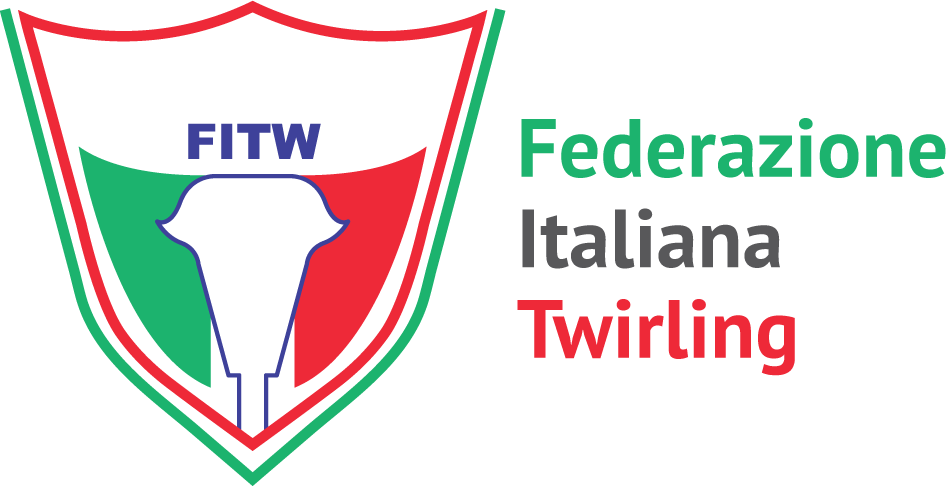                                      Federazione Italiana Twirling                                         segreteriagenerale@fitw.itMODULO PRE-ISCRIZIONE CORSO TECNICO PROMOTORE – MARCHEChiaravalle (AN),  20 giugno 2015Cognome ____________________________ Nome ___________________________________Nato/a a ____________________________________________ il ________________________Residente a ____________________________________________CAP___________________via ___________________________________________________________n° _____________Telefono _________________________Cellulare    ____________________________________N° tessera F.I.Tw _______________________________________________________________Società di appartenenza__________________________________________________________Codice fiscale _________________________________________________________________E-mail _______________________________________________________________________Data _____________________                                               Firma_________________________